Хронология рассмотрения и утверждения проекта решения о районном бюджете на 2023 год и плановый период 2024-2025 годов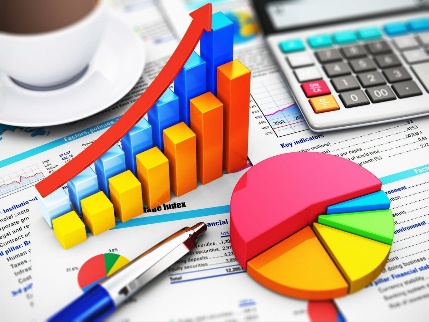                                                               1.Составление проекта бюджета                                                             Дата:  август-октябрь 2022 года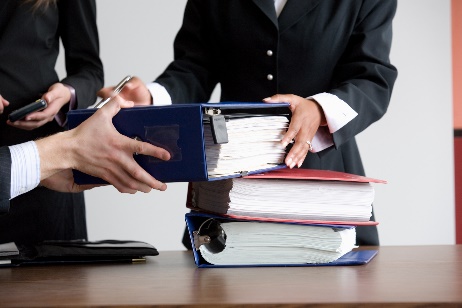                                                                2.Внесение проекта решения о бюджете в районный Совет                                                                        депутатов                                                                 Дата: 14 ноября 2022г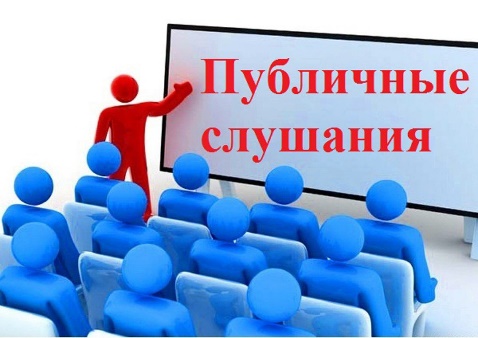                                                                3.Проведение публичных слушаний по проекту решения о                                                                бюджете .                                                                 Дата: 19 декабря 2022г.                                                                      4.Рассмотрение, утверждение и подписание решения о  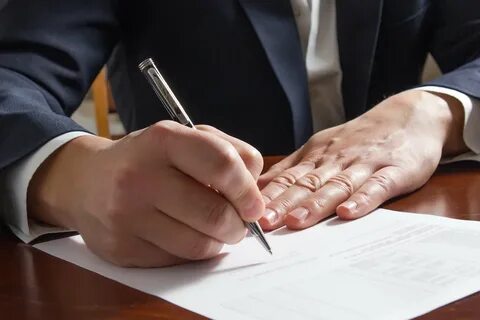                                                                        бюджете.                                                                        Дата: 21 декабря 2022 года